GUVERNUL ROMÂNIEI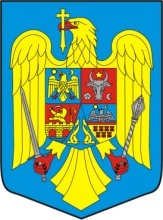       HOTĂRÂREpentru aprobarea scoaterii definitive din fondul forestier naţional, fără compensare, de către Societatea Complexul Energetic Oltenia SA a terenului în suprafaţă de 9,4014 ha, în vederea realizării obiectivului de interes național și de utilitate publică „Deschiderea și punerea în exploatare a Carierei Roșiuța, județul Gorj, la o capacitate de 3.000.000 tone/an”Având în vedere prevederile art. 36, alin. (1) și alin. (6), art. 38, art. 41, și art. 44 din Legea nr. 46/2008 – Codul silvic, republicată, cu modificările şi completările ulterioare, ale art. 1, art. 2 alin. (1) lit. e), art. 9, art. 14 și art. 28 alin. (3) și (5) din Legea nr. 255/2010 privind exproprierea pentru cauză de utilitate publică, necesară realizării unor obiective de interes național, județean și local, cu modificările și completările ulterioare, ale art. 1 alin. (2), art. (2) alin. (2), art. 18 și art. 20 din Normele metodologice de aplicare a Legii nr. 255/2010 privind exproprierea pentru cauză de utilitate publică, necesară realizării unor obiective de interes naţional, judeţean şi local, aprobate prin Hotărârea Guvernului nr. 53/2011, și ale art. 867 din Legea nr. 287/2009 privind Codul civil, În temeiul art. 108 din Constituţia României, republicată, al art. 36 alin. (7) și art. 40 alin. (1) lit. c) din Legea nr. 46/2008 – Codul silvic, republicată, cu modificările şi completările ulterioare, Guvernul României adoptă prezenta hotărâreArt. 1. – (1) Se aprobă scoaterea definitivă din fondul forestier naţional, fără compensare, de către Societatea Complexul Energetic Oltenia SA a terenului forestier în suprafaţă de 9,4014 ha, în vederea realizării obiectivului de interes național și de utilitate publică „Deschiderea și punerea în exploatare a Carierei Roșiuța, județul Gorj, la o capacitate de 3.000.000 tone/an”.(2) Terenul prevăzut la alin. (1) se află în proprietatea publică a statului și se compune din terenul forestier în suprafață de 3,8419 ha, aflat în administrarea Regiei Naționale a Pădurilor – Romsilva și terenul forestier în suprafață de 5,5595 ha, aflat în administrarea Ministerului Energiei, dobândit în condiţiile Legii nr. 255/2010 privind exproprierea pentru cauză de utilitate publică, necesară realizării unor obiective de interes naţional, judeţean şi local, cu modificările şi completările ulterioare, pentru care serviciile silvice sunt asigurate de către Ocolul Silvic Motru din cadrul Regiei Naționale a Pădurilor – Romsilva, Direcția Silvică Gorj.(3) Terenul forestier în suprafață de 3,8419 ha, prevăzut la alin. (2) este amplasat pe raza Ocolului Silvic Motru din cadrul Direcției Silvice Gorj, U.P. III Drăgotești, în u.a. 73 % = 1,1150 ha, u.a. 74 % = 0,8669 ha și u.a. 75 % = 1,8600 ha.(4) Terenul forestier în suprafață de 5,5595 ha, prevăzut la alin. (2) este amplasat pe raza Ocolului Silvic Motru din cadrul Direcției Silvice Gorj, U.P. III Drăgotești, în u.a.  71 % = 0,8447 ha, u.a. 73 % = 2,7302 ha, u.a. 74 % = 0,4067 ha, u.a. 75 % = 0,8466 ha și u.a. 76 % = 0,7313 ha.(5) Scoaterea definitivă din fondul forestier naţional a terenului prevăzut la alin. (1) se face cu defrişarea vegetaţiei forestiere.(6) Beneficiarul scoaterii definitive din fondul forestier naţional a terenului prevăzut la alin. (1) este statul român. (7) Terenul forestier prevăzut la alin. (1) se administrează de către Ministerul Energiei, după încheierea procesului-verbal de predare-primire, încheiat între părţi, în condiţiile legii.Art. 2. – Masa lemnoasă de pe terenul prevăzut la art. 1 alin. (1) se va precompta şi se va exploata conform prevederilor legale în vigoare.Art. 3. – Scoaterea definitivă a terenului prevăzut la art. 1 alin. (1) se face cu exceptarea de la plata obligaţiilor băneşti, potrivit prevederilor art. 14 din Legea nr. 255/2010 privind exproprierea pentru cauză de utilitate publică, necesară realizării unor obiective de interes naţional, judeţean sau local, cu modificările şi completările ulterioare.Art. 4. –  (1) În termen de 180 de zile de la data intrării în vigoare a prezentei hotărâri Regia Națională a Pădurilor – Romsilva prin Direcţia silvică Gorj, Ocolul silvic Motru și Ministerul Energiei prin Societatea Complexul Energetic Oltenia SA încheie procesul-verbal de predare-primirea terenului prevăzut la art. 1, în prezenţa reprezentantului Gărzii forestiere Râmnicu Vâlcea.(2) Societatea Complexul Energetic Oltenia SA are obligaţia de a opera modificările intervenite în cartea funciară, ca urmare a schimbării destinaţiei terenului prevăzut la art. 1 şi a procesului-verbal încheiat între părți, potrivit prevederilor art. 37 alin. (9) din Legea nr. 46/2008, republicată, cu modificările şi completările ulterioare.Art. 5. – Se interzice schimbarea destinaţiei obiectivului „Deschiderea și punerea în exploatare a Carierei Roșiuța, județul Gorj, la o capacitate de 3.000.000 tone/an” mai devreme de 5 ani de la data intrării în vigoare a prezentei hotărâri, potrivit prevederilor art. 38 alin. (3) din Legea nr. 46/2008, republicată, cu modificările şi completările ulterioare.	Art. 6. – Garda forestieră Râmnicu Vâlcea, Regia Națională a Pădurilor – Romsilva, Direcția silvică Gorj, Ocolul Silvic Motru şi Societatea Complexul Energetic Oltenia SA răspund de aplicarea prevederilor prezentei hotărâri.PRIM - MINISTRU Vasilica-Viorica DĂNCILĂ